1ο Δημοτικό Σχολείο Θέρμης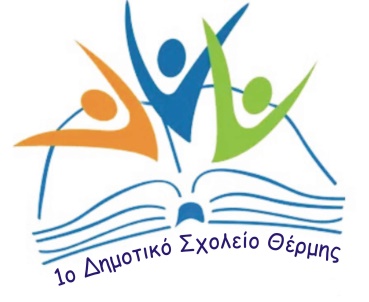 τηλ: 2310461221, fax: 2310805812e-mail: mail@1dim-therm.thess.sch.grΙστοσελίδα: 1dim-therm.thess.sch.grΑΝΑΚΟΙΝΩΣΗΘΕΜΑ: ΕΓΓΡΑΦΗ ΣΤΗΝ Α΄ ΤΑΞΗ ΤΟΥ ΔΗΜΟΤΙΚΟΥ ΣΧΟΛΕΙΟΥ	Η προθεσμία εγγραφών στην  Α΄ τάξη του Δημοτικού Σχολείου είναι από  01 ως και  20  Μαρτίου 2024.Το σχολικό έτος 2024 – 2025 εγγράφονται στην Α΄ τάξη του Δημοτικού Σχολείου τα παιδιά που γεννήθηκαν το 2018.ΔΙΚΑΙΟΛΟΓΗΤΙΚΑ ΕΓΓΡΑΦΗΣ ΣΤΗΝ Α΄ ΤΑΞΗ Αίτηση Εγγραφής. (Το έντυπο θα σας δοθεί από το σχολείο μας. Είναι αναρτημένο και στην ιστοσελίδα του σχολείου: 1dim-therm.thess.sch.gr).Αποδεικτικό στοιχείο από το οποίο, κατά την κρίση του διευθυντή του σχολείου, φαίνεται η διεύθυνση κατοικίας του μαθητή / μαθήτριας. (Εκκαθαριστικό φορολογικής δήλωσης (έντυπο Ε1) ή μισθωτήριο συμβόλαιο κατοικίας). Επίδειξη του βιβλιαρίου υγείας του παιδιού, στο οποίο φαίνεται ότι έγιναν όλα τα προβλεπόμενα εμβόλια. Ατομικό Δελτίο Υγείας Μαθητή. (Το έντυπο θα σας δοθεί από το σχολείο μας ή το Νηπιαγωγείο που φοιτά το παιδί και πρέπει να συμπληρωθεί από  παιδίατρο. Υπάρχει αναρτημένο στην ιστοσελίδα του σχολείου :1dim-therm.thess.sch.gr). Πιστοποιητικό γέννησης από τον Δήμο στον οποίο το παιδί είναι εγγεγραμμένο. (Θα αναζητηθεί αυτεπάγγελτα από το σχολείο την ώρα της εγγραφής). Βεβαίωση Φοίτησης Νηπιαγωγείου. Το νηπιαγωγείο εκδίδει «Βεβαίωση Φοίτησης» η οποία θα προσκομιστεί από τον γονέα ή τον κηδεμόνα του/της μαθητή/τριας για την εγγραφή του/της στο Δημοτικό.Το Πιστοποιητικό Φοίτησης στο Nηπιαγωγείο εκδίδεται με τη λήξη της διδασκαλίας των μαθημάτων (15 Ιουνίου 2024) και διαβιβάζεται αυτεπάγγελτα από το Νηπιαγωγείο στο Δημοτικό Σχολείο εγγραφής του/της μαθητή/τριαςΓια την εγγραφή του παιδιού στο Ολοήμερο Πρόγραμμα του  Σχολείου, (προαιρετικά), οι ενδιαφερόμενοι γονείς θα πρέπει να συμπληρώσουν αίτηση (Το έντυπο θα σας δοθεί από το σχολείο και υπάρχει αναρτημένο και στην ιστοσελίδα του σχολείου 1dim-therm.thess.sch.gr).  Για να είναι ολοκληρωμένη η εγγραφή του παιδιού  στο σχολείο μας, παρακαλώ να προσκομίσετε όλα τα παραπάνω δικαιολογητικά. Ωράριο εγγραφών:  Από 11.00 έως 13.00                                                                                     Ο Διευθυντής του Σχολείου                                                                                         Νίκας Αθανάσιος         